Тест по предмету «Физическая культура» Тема: «Итоги выступления российских спортсменов на XXII зимних Олимпийских играх»1. Назовите дату проведения Олимпийских игр в г.Сочи?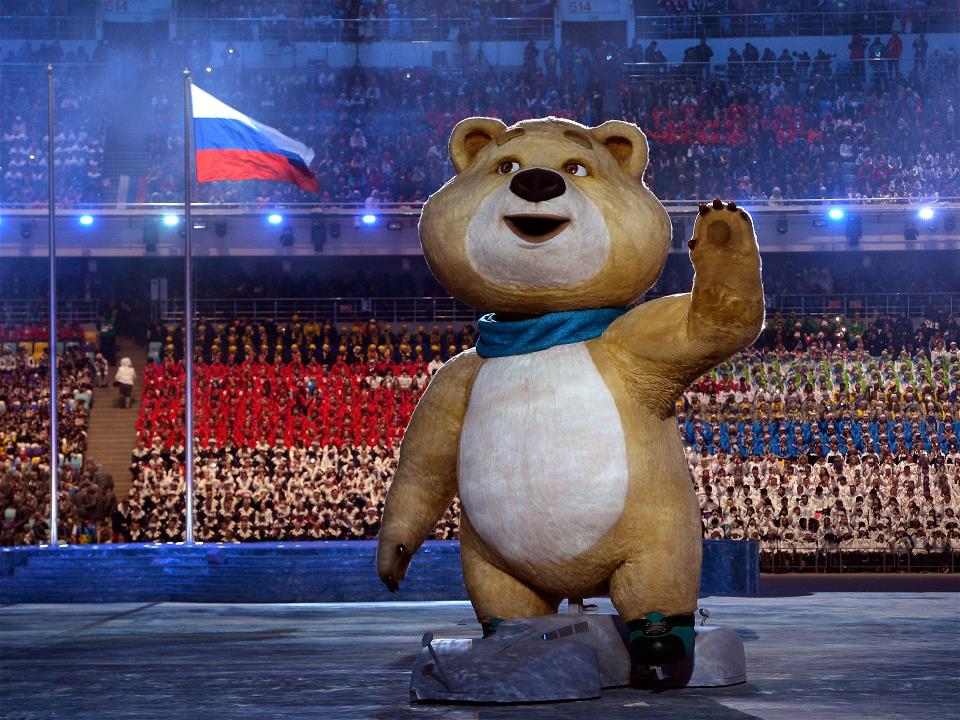 а. 10-17 февраля 2014 г.     б. 15-29 января 2014 г.      в. 7-23 февраля 2014 г. 2. Какое количество медалей было разыграно в ходе XXII Олимпийских зимних игр?а. 98 комплектов медалейб. 100 комплектов медалейв. 93 комплекта медалей3. Укажите правильный вариант распределения мест в медальном зачете среди стран-участниц Олимпиады:а. 1 – США, 2 – Россия, 3 – Канада     б. 1 – Россия, 2 – Канада, 3 – Германияв. 1 – Россия, 2 – Норвегия, 3 – Канада 4. Сколько всего медалей завоевала Россия?а. 29                      б. 33                     в. 275. В каких дисциплинах наша страна завоевала наибольшее количество медалей?а. биатлон, лыжные гонки, хоккейб. фигурное катание на коньках, шорт-трек, лыжные гонкив. бобслей, биатлон, шорт-трек6.Укажите российских спортсменов, завоевавших золотую медаль по биатлону в эстафете 4х7,5 км?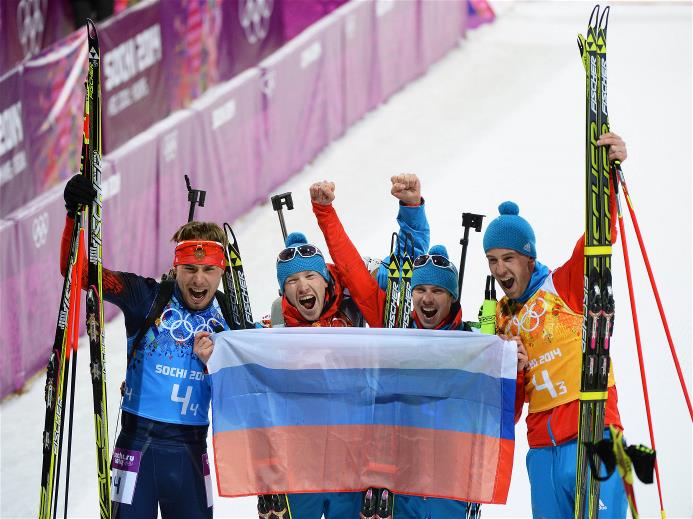 а. А.Волков, Д.Малышко, Е.Устюгов, А.Шипулинб. А.Волков, Е.Гараничев, А.Логинов, А.Шипулинв. Д.Малышко, А.Волков, Е.Устюгов, Е.Гараничев7. В какой дисциплине российские спортсмены завоевали все три медали: золото, серебро и бронзу?а. шорт-трек       б. фигурное катание на коньках       в. лыжные гонки8. Укажите спортсменов-лыжников, занявших 1,2,3 места в масс-старте свободным стилем 50 км у мужчин?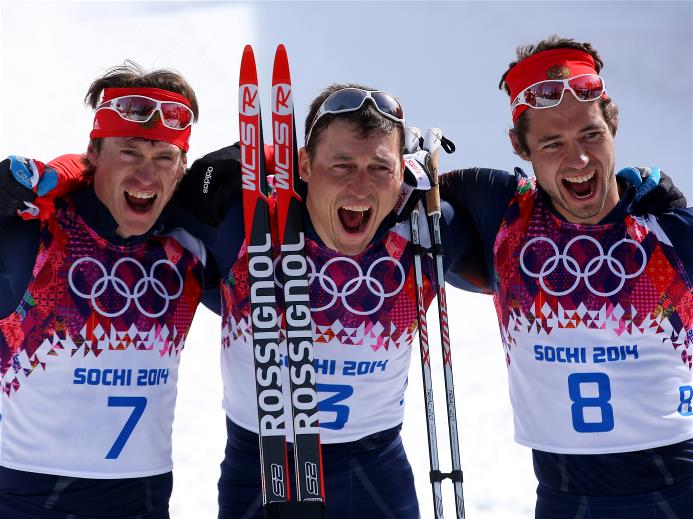 а. М.Вылегжанин, А.Гафаров, Н.Крюковб. А.Легков, М.Вылегжанин, И.Черноусовв. А.Легков, А.Гафаров, М.Вылегжанин9. Кто из российских спортсменов-олимпийцев завоевал 3 золотые медали по шорт-треку?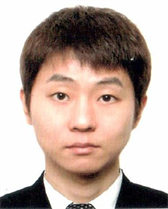 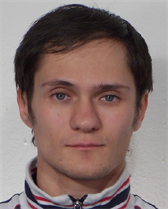 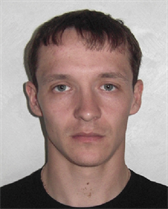 а. В.Ан                    б. В.Григорьев        в. Р.Захаров10. Укажите победителя по сноуборду в параллельном слаломе и в параллельном гигантском слаломе?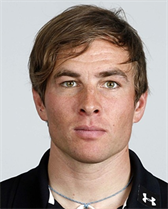 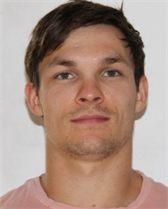 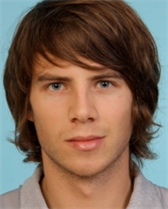 а. Б.Карл                 б. В.Уайлд              в. Ж.Кошир 11. Укажите победителей по бобслею в двойках?а. А.Воевода, А.Зубковб. А.Бауманн, Б.Хефтив. С.Лэнгтон, С.Холкомб12. Укажите страну-победительницу по бобслею в четверках?а. Латвия       б. Россия       в. США13. В какой дисциплине А.Третьяков завоевал золотую медаль?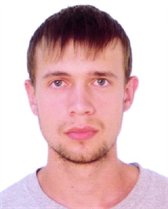 а. фигурное катание на коньках       б. шорт-трек       в. скелетон14. В какой дисциплине А.Сотникова завоевала золотую медаль?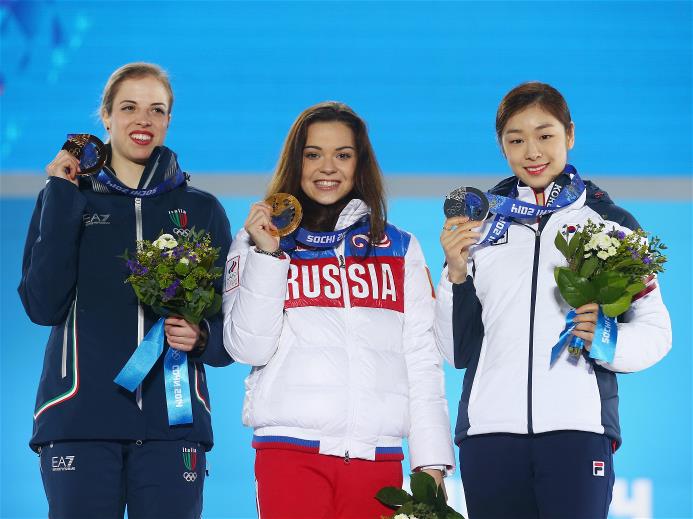 а. фигурное катание на коньках       б. лыжные гонки      в. биатлон15. Укажите какая пара в фигурном катании заняла 1 место?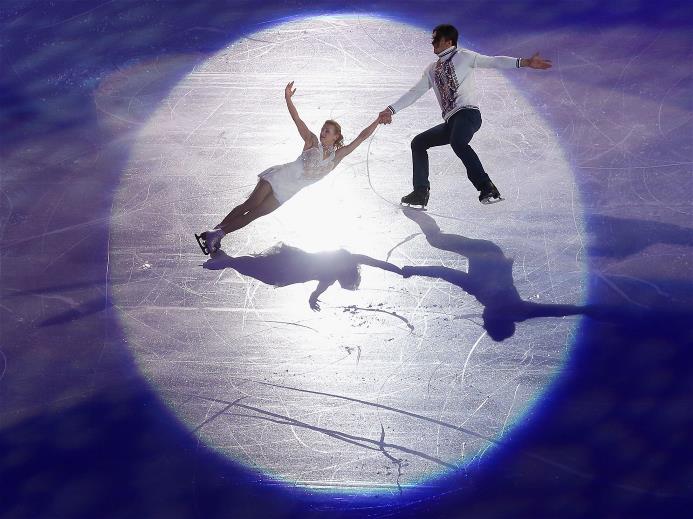 а. А.Савченко, Р.Шолковыб. К.Столбова, Ф.Климовв. Т.Волосожар, М.ТраньковПравильные ответы:Интернет-источники:официальный интернет-сайт Оргкомитета «Сочи 2014»: http://www.sochi2014.com/№ вопроса12345ответвавбб№ вопроса678910ответавбаб№ вопроса1112131415ответабвав